Анализ результатов данных медико-социологического исследованиясреди жителей Старооскольского городского округапо вопросу «Отношение населения к проблеме донорства крови» в 2022 году Национальный день донора крови ежегодно отмечается в России 20 апреля. Он был учрежден 20 февраля 2007 года на "круглом столе" по проблемам донорства и службы крови, состоявшемся в Государственной Думе РФ в память о первом переливании крови в России. Праздник посвящен донорам – людям, добровольно и безвозмездно сдающим кровь, необходимую для спасения здоровья и жизни других людей; он посвящен также и врачам, которые проводят забор крови и организуют работу в учреждениях Службы крови.Французский врач Жан-Батист Дени известен тем, что был личным врачом короля Людовика XIV, и своим открытием — именно он 15 июня 1667 года впервые совершил задокументированное переливание крови человеку. Процедура переливания крови называется гемотрансфузия. В 1926 году в Москве был организован первый в мире институт переливания крови (сегодня это Гематологический научный центр РАМН), была создана специальная служба крови.Ежегодно в мире собирается около 112,5 миллиона донаций крови. Самое распространённое показание к переливанию — это потеря крови. Острой потерей считается потеря пациентом в течение пары часов более 30 % объёма крови. Кроме этого, среди абсолютных показаний к гемотрансфузии — шоковое состояние, непрекращающиеся кровотечения, тяжёлое малокровие, хирургические вмешательства.Частыми показаниями к переливанию компонентов крови являются анемия, гематологические заболевания, гнойно-септические болезни, тяжёлые токсикозы, острые интоксикации.Среди противопоказаний— сердечная недостаточность при пороках, миокардите, кардиосклерозе, гнойное воспаление внутренней оболочки сердца, гипертония третьей стадии, нарушение кровотока головного мозга, общее нарушение белкового обмена, аллергическое состояние.Часто при абсолютных показаниях к переливанию крови процедуру производят несмотря на противопоказания, но при этом организуют профилактические мероприятия, например, для предупреждения аллергической реакции. Иногда при хирургических операциях применяется предварительно заготовленная собственная кровь пациента. В рамках Национального дня донора в России специалистами отдела мониторинга факторов риска ОГБУЗ «Центр общественного здоровья и медицинской профилактики города Старого Оскола» проведен медико-социологический опрос на определение уровня осведомленности по вопросам донорства.Кластерное исследование проводилось среди разновозрастных групп населения Старооскольского городского округа. в котором приняли участие респондентов.Данные медико-социологического исследования изложены в виде диаграммДиаграмма1. Нуждались ли вы или ваши родственники в переливании компонентов и препаратов крови?Анализ результатов: 79,3 % (84 человека) опрошенных не нуждались в переливании компонентов и препаратов донорской крови.Диаграмма 2. Как вы считаете существует ли проблема нехватки донорской крови?Анализ результатов: 50,9 % опрошенных считают, что проблема нехватки донорской крови существует в настоящее время.Диаграмма 3. Вы сдавали кровь хотя бы раз?Анализ результатов: 87,7 % (93 респондента) опрошенных не сдавали кровь на «донорство».Диаграмма 4. Почему вы никогда не сдавали (или не хотите сдать) кровь?(возможно несколько ответов)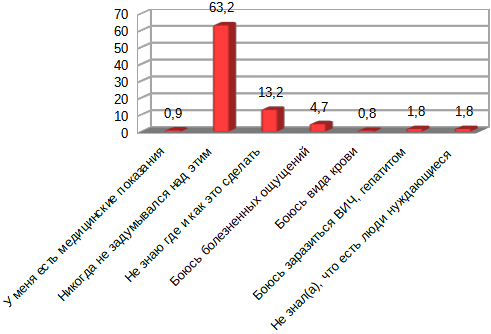 Анализ результатов:63,2 % опрошенных (67 респондентов) никогда не задумывались о сдачи крови на «донорство».Диаграмма 5. Как вы считаете, что побуждает людей стать донором крови(возможно несколько ответов)Анализ результатов: 72,6% опрошенных (77 респондентов) считают, что сострадание и стремление помогать людям побуждает людей стать донором крови.Диаграмма 6. Как вы относитесь к донорам крови?Анализ результатов: 90,5% опрошенных (96 респондентов) положительно относятся к донорам крови. Диаграмма 7. У вас есть желание стать донором крови?Анализ результатов: 45,2% опрошенных (48 респондентов) хотят стать донорами крови.Диаграмма 8. Как вы считаете, нужно ли популяризировать и пропагандировать донорство с помощью СМИ и иными способами? Анализ результатов: 70,7% опрошенных (75 респондентов) считают, что нужно популяризировать и пропагандировать донорство крови с помощью СМИ и иными способами.Выводы: в настоящее время развитие донорства крови и ее компонентов признано стратегическим направлением российского здравоохранения. В рамках постановления правительства РФ от 27 декабря 2012 года "О финансовом обеспечении за счет бюджетных ассигнований федерального бюджета мероприятий по развитию службы крови" осуществляется реализация мероприятий по пропаганде массового донорства крови и ее компонентов и повышения качества медицинского обслуживания в учреждениях службы крови.Интернет-портал Службы крови – www.yadonor.ru Горячая линия по вопросам донорства крови – 8-800-333-33-30 – работает круглосуточно и звонок по России бесплатный.С ноября 2017 года в регионах России по инициативе Национального фонда развития здравоохранения и Координационного центра по донорству крови при Общественной палате Российской Федерации проводится межрегиональный марафон донорских практик Марафон "Достучаться до сердец" проводится в целях пополнения региональных банков крови, обмена лучшими практиками среди организаторов донорского движения, вовлечения граждан в ответственное регулярное (кадровое) безвозмездное донорство крови и ее компонентов и его пропаганду.ОГБУЗ «Центр общественного здоровья имедицинской профилактики города Старого Оскола»Заведующий отделом мониторинга факторов риска Л.А. СмольниковаМедицинский статистик отдела мониторинга факторов риска Н.А. Мартынова